別紙様式１年　　月　　日あいち６次産業化ネットワーク会員登録申込書「あいち６次産業化ネットワーク」への参加を申し込みます。なお、参加後は、会員としてネットワークの趣旨に反することはいたしません。この申込書は、「いいともあいちネットワーク会員」の申込を兼ねています。いいともあいちネットワークの取組趣旨に同意し、登録いただける事業者・団体等はをお願いします。※申込書にご記入いただいた内容は、本事業の目的以外で利用することはありません。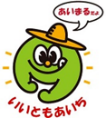 個人の方は、「いいともあいちサポーター」に登録できます。詳しくは下記QRコードを参照してください。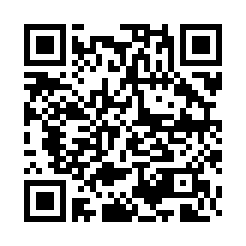 （フリガナ）名称（個人の場合は氏名）（フリガナ）名称（個人の場合は氏名）（フリガナ）代表者（個人の場合は所属）（フリガナ）代表者（個人の場合は所属）役　職構成員数　　　　　　人・団体所在地（個人の場合は住所）所在地（個人の場合は住所）〒　　　－〒　　　－〒　　　－〒　　　－〒　　　－URL（ホームページ）URL（ホームページ）http://http://http://http://http://　　連絡先担当者職　名　　連絡先電話番号（　　　　　　　）　　　　　　　　　　―　　　　　　　　―（　　　　　　　）　　　　　　　　　　―　　　　　　　　―（　　　　　　　）　　　　　　　　　　―　　　　　　　　―（　　　　　　　）　　　　　　　　　　―　　　　　　　　―（　　　　　　　）　　　　　　　　　　―　　　　　　　　―　　連絡先FAX番号（　　　　　　　）　　　　　　　　　　―　　　　　　　　―（　　　　　　　）　　　　　　　　　　―　　　　　　　　―（　　　　　　　）　　　　　　　　　　―　　　　　　　　―（　　　　　　　）　　　　　　　　　　―　　　　　　　　―（　　　　　　　）　　　　　　　　　　―　　　　　　　　―　　連絡先メールアドレス業種○をつけてください業種○をつけてください・１次産業（農業、林業、漁業、その他（　　　　　　　））　・２次産業（製造業（食料品）、製造業（機械器具）、その他（　　　　　　　）） ・３次産業（卸売・小売業、情報・サービス業、運輸業、金融業、飲食・宿泊業、その他（　　　　　　　　　　　））・その他（　　　　　　　　　　　　）・１次産業（農業、林業、漁業、その他（　　　　　　　））　・２次産業（製造業（食料品）、製造業（機械器具）、その他（　　　　　　　）） ・３次産業（卸売・小売業、情報・サービス業、運輸業、金融業、飲食・宿泊業、その他（　　　　　　　　　　　））・その他（　　　　　　　　　　　　）・１次産業（農業、林業、漁業、その他（　　　　　　　））　・２次産業（製造業（食料品）、製造業（機械器具）、その他（　　　　　　　）） ・３次産業（卸売・小売業、情報・サービス業、運輸業、金融業、飲食・宿泊業、その他（　　　　　　　　　　　））・その他（　　　　　　　　　　　　）・１次産業（農業、林業、漁業、その他（　　　　　　　））　・２次産業（製造業（食料品）、製造業（機械器具）、その他（　　　　　　　）） ・３次産業（卸売・小売業、情報・サービス業、運輸業、金融業、飲食・宿泊業、その他（　　　　　　　　　　　））・その他（　　　　　　　　　　　　）・１次産業（農業、林業、漁業、その他（　　　　　　　））　・２次産業（製造業（食料品）、製造業（機械器具）、その他（　　　　　　　）） ・３次産業（卸売・小売業、情報・サービス業、運輸業、金融業、飲食・宿泊業、その他（　　　　　　　　　　　））・その他（　　　　　　　　　　　　）事業概要（栽培品目、取扱品目、セールスポイント等）事業概要（栽培品目、取扱品目、セールスポイント等）事業者・団体等はこちらいいともあいちネットワークの取組趣旨に同意し、登録します。＊上記項目を会員名簿に記載し、会員に配布する（入会月のみ）とともに、ウェブページでは名称を公開します。